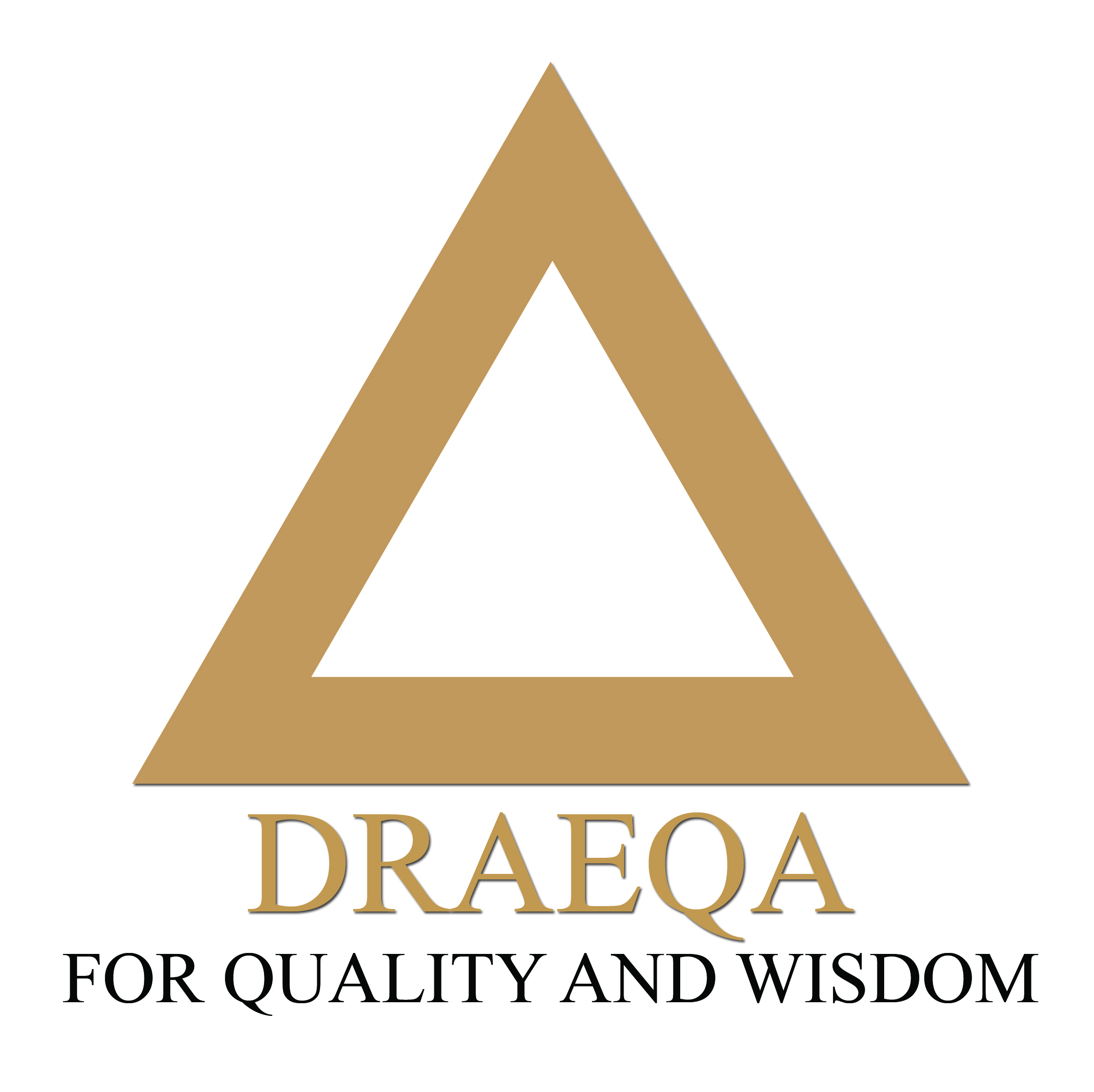 รหัสโครงการจากระบบ UPRM ...........................โครงการ หัวหน้าโครงการ คณะ งบประมาณที่ได้รับการสนับสนุน	ยืนยันการรับทุนอุดหนุนโครงการวิจัย  ขอยืนยันการรับทุนอุดหนุนการวิจัย   ไม่ขอรับทุนอุดหนุนการวิจัย เนื่องจาก  ...............................................................................................ตามที่สำนักงานคณะกรรมการวิจัยแห่งชาติ (วช.) ได้ประเมินผลข้อเสนอโครงการวิจัย งบประมาณแผ่นดิน ประจำปีงบประมาณ พ.ศ. 2559  ของท่านและมีข้อเสนอแนะในการปรับแก้ไขข้อเสนอโครงการวิจัยดังนี้ 2.1 ……………………………………………………………………………………………………………………………………………………….…………2.2 ……………………………………………………………………………………………………………………………………………………….…………2.3 ……………………………………………………………………………………………………………………………………………………….…………2.4 ……………………………………………………………………………………………………………………………………………………….…………2.5 ……………………………………………………………………………………………………………………………………………………….…………ชี้แจงการเปลี่ยนแปลงรายละเอียดของโครงการวิจัยรายการแก้ไข3.1 ……………………………………………………………………………………………………………………………………………………….…………3.2 ……………………………………………………………………………………………………………………………………………………….…………3.3 ……………………………………………………………………………………………………………………………………………………….…………3.4 ……………………………………………………………………………………………………………………………………………………….…………3.5 ……………………………………………………………………………………………………………………………………………………….………… (................................................................)หัวหน้าโครงการวิจัย							  ลงวันที่ ............................................